МазмұныСодержаниеТолтырылған бөлімдерді (бөлімдердің бөліктерін) көрсетіңіз (белгімен)Укажите (галочкой) заполненные разделы (части разделов)1-бөлім.   Резидент еместерден алынған (резидент еместерге ұсынылған) қызметтер және трансферттер, Америка Құрама Штаттарының мың (бұдан әрі – АҚШ) долларыРаздел 1.  Услуги  и  трансферты, полученные от нерезидентов (предоставленные нерезидентам), тысяч долларов Соединенных Штатов Америки (далее – США)А бөлігі.  Ресми қызметтер                                                                                                                                                                                                        Часть А.  Официальные услуги                                                                                                                                                                                                             Б бөлігі. Қызметтердің басқа да түрлеріЧасть Б.  Прочие виды услугВ бөлігі. Ағымдағы және күрделі трансферттерЧасть В.  Текущие и капитальные трансферты 2-бөлім.   Резидент еместерге қойылатын қаржылық талаптар және олардың алдындағы міндеттемелер, мың АҚШ доллары Раздел 2.  Финансовые требования к нерезидентам и обязательства перед ними, тысяч долларов СШАА бөлігі.  Халықаралық ұйымдарға қатысу                                                                                                                                                                      Часть А.   Участие в международных организациях   Б бөлігі.  Резидент еместердің: шетелдік заңды тұлғалардың, инвестициялық қорлардың капиталына қатысуЧасть Б.   Участие в капитале нерезидентов: иностранных юридических лиц, инвестиционных фондовВ бөлігі.  Резидент еместерге қойылатын өзге де талаптарЧасть В.   Иные требования к нерезидентамГ бөлігі.  Резидент еместер алдындағы міндеттемелер (Қазақстан Республикасы Үкіметінің ресми сыртқы  қарыздарын және  еурооблигацияларды қоспағанда)Часть Г.  Обязательства перед нерезидентами (за исключением официальных внешних займов и еврооблигаций Правительства Республики Казахстан)Түсініктеме Комментарий _______________________________________________________________________________________________________________________________Атауы                                                                                                                                 МекенжайыНаименование______________________________________________________        Адрес _______________________________________________________________Телефоны (респонденттің)                                                                                                         Электрондық пошта мекенжайы (респонденттің)Телефон  (респондента)   ____________________  ______________________                        Адрес электронной почты (респондента) _____________________________                                                                    стационарлық                        ұялы                                              стационарный                    мобильныйОрындаушыИсполнитель  ____________________________________________________________________            	               __________________________________________                   тегі, аты және әкесінің аты (бар болған жағдайда)                                                                 қолы, телефоны (орындаушының)                           фамилия, имя и отчество (при его наличии)                                                                            подпись, телефон (исполнителя)  Бас бухгалтер немесе оның міндетін атқарушы тұлғаГлавный бухгалтер или лицо, исполняющее его обязанности ______________________________________________           ________________________________                                                                                                            тегі, аты және әкесінің аты (бар болған жағдайда)                                          қолы                                                                                      фамилия, имя и отчество (при его наличии)                                                 подпись Басшы немесе оның міндетін атқарушы тұлғаРуководитель или лицо, исполняющее его обязанности  ___________________________________________________                   _________________________________                                                                        тегі, аты және әкесінің аты (бар болған жағдайда) 	                                            қолы                                                                              фамилия, имя и отчество (при его наличии)	                                                       подписьМемлекеттік статистиканың тиісті органдарына анық емес бастапқы статистикалық деректерді ұсыну және бастапқы статистикалық деректерді белгіленген мерзімде ұсынбау «Әкімшілік құқық бұзушылық туралы» Қазақстан Республикасы Кодексінің 497-бабында көзделген әкімшілік құқық бұзушылықтар болып табыладыПредставление  недостоверных и  непредставление  первичных статистических данных в соответствующие органы государственной статистики в установленный      срок являются административными правонарушениями, предусмотренными статьей 497 Кодекса Республики Казахстан «Об административных правонарушениях»Ескертпе:Примечание:1 Аталған тармақ «Мемлекеттік статистика туралы» Қазақстан Республикасының 2010 жылғы 19 наурыздағы Заңының 8-бабының 5-тармағына сәйкес   толтырылады1 Данный пункт заполняется согласно пункту 5 статьи 8 Закона Республики Казахстан от 19 марта 2010 года «О государственной статистике» 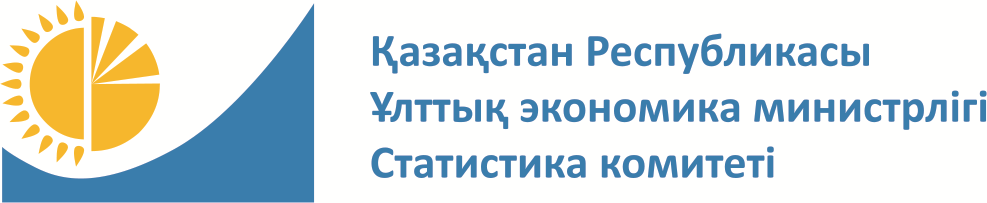 Мемлекеттік статистика органдары құпиялылығына кепілдік бередіКонфиденциальность гарантируется органами государственной статистикиМемлекеттік статистика органдары құпиялылығына кепілдік бередіКонфиденциальность гарантируется органами государственной статистикиМемлекеттік статистика органдары құпиялылығына кепілдік бередіКонфиденциальность гарантируется органами государственной статистикиМемлекеттік статистика органдары құпиялылығына кепілдік бередіКонфиденциальность гарантируется органами государственной статистикиПриложение 1 к приказуПредседателя Комитета по статистикеМинистерства национальной экономикиРеспублики Казахстан от  «21» янаря 2020 года № 3Приложение 1 к приказуПредседателя Комитета по статистикеМинистерства национальной экономикиРеспублики Казахстан от  «21» янаря 2020 года № 3Приложение 1 к приказуПредседателя Комитета по статистикеМинистерства национальной экономикиРеспублики Казахстан от  «21» янаря 2020 года № 3Приложение 1 к приказуПредседателя Комитета по статистикеМинистерства национальной экономикиРеспублики Казахстан от  «21» янаря 2020 года № 3Приложение 1 к приказуПредседателя Комитета по статистикеМинистерства национальной экономикиРеспублики Казахстан от  «21» янаря 2020 года № 3Ведомстволық статистикалық байқаудың статистикалық нысаны Статистическая форма ведомственного  статистического наблюденияВедомстволық статистикалық байқаудың статистикалық нысаны Статистическая форма ведомственного  статистического наблюденияВедомстволық статистикалық байқаудың статистикалық нысаны Статистическая форма ведомственного  статистического наблюденияВедомстволық статистикалық байқаудың статистикалық нысаны Статистическая форма ведомственного  статистического наблюденияҚазақстан Республикасы Ұлттық экономика министрлігі Статистика комитеті төрағасының 20__ жылғы
«21» қаңтардағы№______ бұйрығына 1-қосымшаҚазақстан Республикасы Ұлттық экономика министрлігі Статистика комитеті төрағасының 20__ жылғы
«21» қаңтардағы№______ бұйрығына 1-қосымшаҚазақстан Республикасы Ұлттық экономика министрлігі Статистика комитеті төрағасының 20__ жылғы
«21» қаңтардағы№______ бұйрығына 1-қосымшаҚазақстан Республикасы Ұлттық экономика министрлігі Статистика комитеті төрағасының 20__ жылғы
«21» қаңтардағы№______ бұйрығына 1-қосымшаҚазақстан Республикасы Ұлттық экономика министрлігі Статистика комитеті төрағасының 20__ жылғы
«21» қаңтардағы№______ бұйрығына 1-қосымшаҚазақстан Республикасы Ұлттық Банкінің аумақтық органына респонденттің орналасқан жері бойынша  ұсынылады   Представляется  территориальному органу Национального Банка  Республики Казахстан по месту нахождения респондентаҚазақстан Республикасы Ұлттық Банкінің аумақтық органына респонденттің орналасқан жері бойынша  ұсынылады   Представляется  территориальному органу Национального Банка  Республики Казахстан по месту нахождения респондентаҚазақстан Республикасы Ұлттық Банкінің аумақтық органына респонденттің орналасқан жері бойынша  ұсынылады   Представляется  территориальному органу Национального Банка  Республики Казахстан по месту нахождения респондентаҚазақстан Республикасы Ұлттық Банкінің аумақтық органына респонденттің орналасқан жері бойынша  ұсынылады   Представляется  территориальному органу Национального Банка  Республики Казахстан по месту нахождения респондентаПриложение 27 к приказу Председателя Комитета постатистике Министерства национальной экономикиРеспублики Казахстан от  21 декабря 2010 года № 351Приложение 27 к приказу Председателя Комитета постатистике Министерства национальной экономикиРеспублики Казахстан от  21 декабря 2010 года № 351Приложение 27 к приказу Председателя Комитета постатистике Министерства национальной экономикиРеспублики Казахстан от  21 декабря 2010 года № 351Приложение 27 к приказу Председателя Комитета постатистике Министерства национальной экономикиРеспублики Казахстан от  21 декабря 2010 года № 351Приложение 27 к приказу Председателя Комитета постатистике Министерства национальной экономикиРеспублики Казахстан от  21 декабря 2010 года № 351Мемлекеттік басқару секторының  халықаралық операциялары,  сыртқы активтері және міндеттемелері туралы есепМемлекеттік басқару секторының  халықаралық операциялары,  сыртқы активтері және міндеттемелері туралы есепМемлекеттік басқару секторының  халықаралық операциялары,  сыртқы активтері және міндеттемелері туралы есепМемлекеттік басқару секторының  халықаралық операциялары,  сыртқы активтері және міндеттемелері туралы есепМемлекеттік басқару секторының  халықаралық операциялары,  сыртқы активтері және міндеттемелері туралы есепМемлекеттік басқару секторының  халықаралық операциялары,  сыртқы активтері және міндеттемелері туралы есепМемлекеттік басқару секторының  халықаралық операциялары,  сыртқы активтері және міндеттемелері туралы есепМемлекеттік басқару секторының  халықаралық операциялары,  сыртқы активтері және міндеттемелері туралы есепМемлекеттік басқару секторының  халықаралық операциялары,  сыртқы активтері және міндеттемелері туралы есепМемлекеттік басқару секторының  халықаралық операциялары,  сыртқы активтері және міндеттемелері туралы есепОтчет о международных операциях, внешних активах и обязательствах сектора государственного управленияОтчет о международных операциях, внешних активах и обязательствах сектора государственного управленияОтчет о международных операциях, внешних активах и обязательствах сектора государственного управленияОтчет о международных операциях, внешних активах и обязательствах сектора государственного управленияОтчет о международных операциях, внешних активах и обязательствах сектора государственного управленияОтчет о международных операциях, внешних активах и обязательствах сектора государственного управленияОтчет о международных операциях, внешних активах и обязательствах сектора государственного управленияОтчет о международных операциях, внешних активах и обязательствах сектора государственного управленияОтчет о международных операциях, внешних активах и обязательствах сектора государственного управленияОтчет о международных операциях, внешних активах и обязательствах сектора государственного управленияИндексі 7-ТБ              ТоқсандықИндекс   7-ПБ              КвартальнаяИндексі 7-ТБ              ТоқсандықИндекс   7-ПБ              КвартальнаяИндексі 7-ТБ              ТоқсандықИндекс   7-ПБ              КвартальнаяЕсепті кезең Отчетный периодтоқсанкварталжылгоджылгодҚазақстан Республикасының мемлекеттік басқару органдары ұсынадыПредставляют органы государственного управления Республики КазахстанҚазақстан Республикасының мемлекеттік басқару органдары ұсынадыПредставляют органы государственного управления Республики КазахстанҚазақстан Республикасының мемлекеттік басқару органдары ұсынадыПредставляют органы государственного управления Республики КазахстанҚазақстан Республикасының мемлекеттік басқару органдары ұсынадыПредставляют органы государственного управления Республики КазахстанҚазақстан Республикасының мемлекеттік басқару органдары ұсынадыПредставляют органы государственного управления Республики КазахстанҚазақстан Республикасының мемлекеттік басқару органдары ұсынадыПредставляют органы государственного управления Республики КазахстанҚазақстан Республикасының мемлекеттік басқару органдары ұсынадыПредставляют органы государственного управления Республики КазахстанҚазақстан Республикасының мемлекеттік басқару органдары ұсынадыПредставляют органы государственного управления Республики КазахстанҚазақстан Республикасының мемлекеттік басқару органдары ұсынадыПредставляют органы государственного управления Республики КазахстанҚазақстан Республикасының мемлекеттік басқару органдары ұсынадыПредставляют органы государственного управления Республики КазахстанҰсыну мерзімі – есепті кезеңнен кейінгі бірінші айдың 30-нан кешіктірмейСрок представления – не позднее 30 числа первого месяца после отчетного периодаҰсыну мерзімі – есепті кезеңнен кейінгі бірінші айдың 30-нан кешіктірмейСрок представления – не позднее 30 числа первого месяца после отчетного периодаҰсыну мерзімі – есепті кезеңнен кейінгі бірінші айдың 30-нан кешіктірмейСрок представления – не позднее 30 числа первого месяца после отчетного периодаҰсыну мерзімі – есепті кезеңнен кейінгі бірінші айдың 30-нан кешіктірмейСрок представления – не позднее 30 числа первого месяца после отчетного периодаҰсыну мерзімі – есепті кезеңнен кейінгі бірінші айдың 30-нан кешіктірмейСрок представления – не позднее 30 числа первого месяца после отчетного периодаҰсыну мерзімі – есепті кезеңнен кейінгі бірінші айдың 30-нан кешіктірмейСрок представления – не позднее 30 числа первого месяца после отчетного периодаҰсыну мерзімі – есепті кезеңнен кейінгі бірінші айдың 30-нан кешіктірмейСрок представления – не позднее 30 числа первого месяца после отчетного периодаҰсыну мерзімі – есепті кезеңнен кейінгі бірінші айдың 30-нан кешіктірмейСрок представления – не позднее 30 числа первого месяца после отчетного периодаҰсыну мерзімі – есепті кезеңнен кейінгі бірінші айдың 30-нан кешіктірмейСрок представления – не позднее 30 числа первого месяца после отчетного периодаҰсыну мерзімі – есепті кезеңнен кейінгі бірінші айдың 30-нан кешіктірмейСрок представления – не позднее 30 числа первого месяца после отчетного периодаБСН кодыКод БИНБСН кодыКод БИН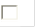 1-бөлім.Раздел 1.Резидент еместерден алынған (резидент еместерге ұсынылған) қызметтер және трансферттерУслуги и трансферты, полученные от нерезидентов (предоставленные нерезидентам)А-бөлік.Часть А.Ресми қызметтерОфициальные услугиБ-бөлік.Часть Б.Қызметтердің басқа да түрлеріПрочие виды услугВ-бөлік.Часть В.Ағымдағы және күрделі трансферттерТекущие и капитальные трансферты2-бөлім.Раздел 2.А-бөлік.Часть А.Б-бөлік.Часть Б.В-бөлік.Часть В.Г-бөлік.Часть Г.Резидент еместерге қойылатын қаржылық талаптар және олардың алдындағы міндеттемелерФинансовые требования к нерезидентам и обязательства перед ними Халықаралық ұйымдарға қатысуУчастие в международных организацияхРезидент еместердің: шетелдік заңды тұлғалардың, инвестициялық қорлардың капиталына қатысу Участие в капитале нерезидентов: иностранных юридических лиц, инвестиционных фондовРезидент еместерге қойылатын өзге де талаптарИные требования к нерезидентамРезидент еместер алдындағы міндеттемелер (Қазақстан Республикасы Үкіметінің ресми сыртқы  қарыздарын және  еурооблигацияларды қоспағанда)Обязательства перед нерезидентами (за исключением официальных внешних займов и еврооблигаций Правительства Республики Казахстан)Көрсеткіштің атауыНаименование показателяЖол кодыКод строкиЖол кодыКод строкиБарлығыВсегоОның ішінде әріптес-елдер бойыншаВ том числе по странам-партнерамОның ішінде әріптес-елдер бойыншаВ том числе по странам-партнерамОның ішінде әріптес-елдер бойыншаВ том числе по странам-партнерамОның ішінде әріптес-елдер бойыншаВ том числе по странам-партнерамОның ішінде әріптес-елдер бойыншаВ том числе по странам-партнерамОның ішінде әріптес-елдер бойыншаВ том числе по странам-партнерамОның ішінде әріптес-елдер бойыншаВ том числе по странам-партнерамОның ішінде әріптес-елдер бойыншаВ том числе по странам-партнерамОның ішінде әріптес-елдер бойыншаВ том числе по странам-партнерамКөрсеткіштің атауыНаименование показателяЖол кодыКод строкиЖол кодыКод строкиБарлығыВсегоАББ123Резидент еместерден алынған қызметтерУслуги, полученные от нерезидентовРезидент еместерден алынған қызметтерУслуги, полученные от нерезидентовРезидент еместерден алынған қызметтерУслуги, полученные от нерезидентовРезидент еместерден алынған қызметтерУслуги, полученные от нерезидентовРезидент еместерден алынған қызметтерУслуги, полученные от нерезидентовРезидент еместерден алынған қызметтерУслуги, полученные от нерезидентовРезидент еместерден алынған қызметтерУслуги, полученные от нерезидентовРезидент еместерден алынған қызметтерУслуги, полученные от нерезидентовРезидент еместерден алынған қызметтерУслуги, полученные от нерезидентовРезидент еместерден алынған қызметтерУслуги, полученные от нерезидентовРезидент еместерден алынған қызметтерУслуги, полученные от нерезидентовРезидент еместерден алынған қызметтерУслуги, полученные от нерезидентовРезидент еместерден алынған қызметтерУслуги, полученные от нерезидентовЕлшіліктер, консулдықтар және шетелдегі басқа да қазақстандық дипломатиялық және ресми өкілдіктер үшін жылжымайтын мүлік объектілерін салу үшін шетел мемлекеттерінің аумағында жер учаскелерін сатып алуға жұмсалған  шығыстарРасходы на приобретение земельных участков на территории иностранных государств для строительства объектов недвижимости для посольств, консульств и других казахстанских дипломатических и официальных представительств за рубежомЕлшіліктер, консулдықтар және шетелдегі басқа да қазақстандық дипломатиялық және ресми өкілдіктер үшін жылжымайтын мүлік объектілерін салу үшін шетел мемлекеттерінің аумағында жер учаскелерін сатып алуға жұмсалған  шығыстарРасходы на приобретение земельных участков на территории иностранных государств для строительства объектов недвижимости для посольств, консульств и других казахстанских дипломатических и официальных представительств за рубежом10Шетел мемлекеттерінің аумағында елшіліктер, консулдықтар және шетелдегі басқа да қазақстандық дипломатиялық және ресми өкілдіктер үшін жылжымайтын мүлік объектілерін сатып алуға жұмсалған шығыстар Расходы на приобретение  объектов недвижимости на территории иностранных государств для посольств, консульств и других казахстанских дипломатических и официальных представительств за рубежомШетел мемлекеттерінің аумағында елшіліктер, консулдықтар және шетелдегі басқа да қазақстандық дипломатиялық және ресми өкілдіктер үшін жылжымайтын мүлік объектілерін сатып алуға жұмсалған шығыстар Расходы на приобретение  объектов недвижимости на территории иностранных государств для посольств, консульств и других казахстанских дипломатических и официальных представительств за рубежом20Шетелдегі елшіліктерді, консулдықтарды және басқа да қазақстандық дипломатиялық және ресми өкілдіктерін күтіп-ұстауға жұмсалған шығыстар (жалақыны қоспағанда)Расходы на содержание  посольств, консульств и других казахстанских дипломатических и официальных представительств за рубежом (за исключением заработной платы) Шетелдегі елшіліктерді, консулдықтарды және басқа да қазақстандық дипломатиялық және ресми өкілдіктерін күтіп-ұстауға жұмсалған шығыстар (жалақыны қоспағанда)Расходы на содержание  посольств, консульств и других казахстанских дипломатических и официальных представительств за рубежом (за исключением заработной платы) 30Шетелдегі елшіліктерде, консулдықтарда және басқа да қазақстандық дипломатиялық және ресми өкілдіктерінде жұмыс істейтін Қазақстан резиденттері алған жалақы және басқа да төлемдер                                                          Заработная плата и другие выплаты, полученные резидентами Казахстана, работающими в посольствах, консульствах и других казахстанских дипломатических и официальных представительствах за рубежомШетелдегі елшіліктерде, консулдықтарда және басқа да қазақстандық дипломатиялық және ресми өкілдіктерінде жұмыс істейтін Қазақстан резиденттері алған жалақы және басқа да төлемдер                                                          Заработная плата и другие выплаты, полученные резидентами Казахстана, работающими в посольствах, консульствах и других казахстанских дипломатических и официальных представительствах за рубежом40Шетелдегі елшіліктерде, консулдықтарда және басқа да қазақстандық дипломатиялық және ресми өкілдіктерде жұмыс істейтін Қазақстанның  резидент еместеріне жалақы және басқа да төлемдерЗаработная плата и другие выплаты нерезидентам Казахстана, работающим в посольствах, консульствах и других казахстанских дипломатических и официальных представительствах за рубежомШетелдегі елшіліктерде, консулдықтарда және басқа да қазақстандық дипломатиялық және ресми өкілдіктерде жұмыс істейтін Қазақстанның  резидент еместеріне жалақы және басқа да төлемдерЗаработная плата и другие выплаты нерезидентам Казахстана, работающим в посольствах, консульствах и других казахстанских дипломатических и официальных представительствах за рубежом50Шетел мемлекеттерінің аумағындағы табиғи ресурстарды жалға алу (пайдалану) үшін төлемдерПлатежи за аренду (использование) природных ресурсов на территории иностранных государствШетел мемлекеттерінің аумағындағы табиғи ресурстарды жалға алу (пайдалану) үшін төлемдерПлатежи за аренду (использование) природных ресурсов на территории иностранных государств60Резидент еместерге  көрсетілген қызметтерУслуги, оказанные нерезидентамРезидент еместерге  көрсетілген қызметтерУслуги, оказанные нерезидентамРезидент еместерге  көрсетілген қызметтерУслуги, оказанные нерезидентамРезидент еместерге  көрсетілген қызметтерУслуги, оказанные нерезидентамРезидент еместерге  көрсетілген қызметтерУслуги, оказанные нерезидентамРезидент еместерге  көрсетілген қызметтерУслуги, оказанные нерезидентамРезидент еместерге  көрсетілген қызметтерУслуги, оказанные нерезидентамРезидент еместерге  көрсетілген қызметтерУслуги, оказанные нерезидентамРезидент еместерге  көрсетілген қызметтерУслуги, оказанные нерезидентамРезидент еместерге  көрсетілген қызметтерУслуги, оказанные нерезидентамРезидент еместерге  көрсетілген қызметтерУслуги, оказанные нерезидентамРезидент еместерге  көрсетілген қызметтерУслуги, оказанные нерезидентамРезидент еместерге  көрсетілген қызметтерУслуги, оказанные нерезидентамҚазақстанның елшіліктері мен консулдықтарында Қазақстан резидент еместеріне  виза беру үшін алымдар Сборы посольств и консульств Казахстана за выдачу виз нерезидентам Казахстана6565Қазақстанның аумағында елшіліктер, консулдықтар және Қазақстандағы басқа да шетелдік дипломатиялық және ресми өкілдіктер үшін жылжымайтын мүлік объектілерін салу үшін жер телімдерін сатудан түскен түсімдерПоступления от продажи  земельных участков на территории Казахстана для строительства объектов недвижимости для посольств, консульств и других иностранных дипломатических и официальных представительств в Казахстане7070Қазақстанның аумағында елшіліктер, консулдықтар және Қазақстандағы басқа да шетелдік дипломатиялық және ресми өкілдіктер үшін жылжымайтын мүлік объектілерін сатудан түскен түсімдерПоступления от продажи объектов недвижимости на территории Казахстана для посольств, консульств и других иностранных дипломатических и официальных представительств в Казахстане8080Қазақстан аумағында табиғи ресурстарды жалға (пайдалануға) беруден түскен түсімдерПоступления от предоставления в аренду (пользование) природных ресурсов на территории Казахстана9090Көрсеткіштің атауыНаименование показателяЖол кодыКод строкиБарлығыВсегоОның ішінде әріптес-елдер бойыншаВ том числе по странам-партнерамОның ішінде әріптес-елдер бойыншаВ том числе по странам-партнерамОның ішінде әріптес-елдер бойыншаВ том числе по странам-партнерамОның ішінде әріптес-елдер бойыншаВ том числе по странам-партнерамОның ішінде әріптес-елдер бойыншаВ том числе по странам-партнерамОның ішінде әріптес-елдер бойыншаВ том числе по странам-партнерамОның ішінде әріптес-елдер бойыншаВ том числе по странам-партнерамОның ішінде әріптес-елдер бойыншаВ том числе по странам-партнерамОның ішінде әріптес-елдер бойыншаВ том числе по странам-партнерамКөрсеткіштің атауыНаименование показателяЖол кодыКод строкиБарлығыВсегоАБ12Резидент еместерден алынған қызметтерУслуги, полученные от нерезидентовРезидент еместерден алынған қызметтерУслуги, полученные от нерезидентовРезидент еместерден алынған қызметтерУслуги, полученные от нерезидентовРезидент еместерден алынған қызметтерУслуги, полученные от нерезидентовРезидент еместерден алынған қызметтерУслуги, полученные от нерезидентовРезидент еместерден алынған қызметтерУслуги, полученные от нерезидентовРезидент еместерден алынған қызметтерУслуги, полученные от нерезидентовРезидент еместерден алынған қызметтерУслуги, полученные от нерезидентовРезидент еместерден алынған қызметтерУслуги, полученные от нерезидентовРезидент еместерден алынған қызметтерУслуги, полученные от нерезидентовРезидент еместерден алынған қызметтерУслуги, полученные от нерезидентовРезидент еместерден алынған қызметтерУслуги, полученные от нерезидентовҚазақстан азаматтарын шет елде оқытуОбучение граждан Казахстана за рубежом100Қазақстан азаматтарына шет елде көрсетілген денсаулық сақтау қызметтеріУслуги здравоохранения, предоставленные гражданам Казахстана за рубежом105Қазақстан азаматтарына қашықтықтан көрсетілген денсаулық сақтау қызметтері, шетелдік медициналық қызметкерлердің келуі Услуги здравоохранения, предоставленные гражданам Казахстана дистанционно, приезд иностранных медицинских работников106Құрылыс қызметтері (құрылыспен байланысты жөндеу және техникалық қызмет көрсетуді қосқанда) оның ішінде:Строительные услуги (включая ремонт и техническое  обслуживание в связи со строительством) в том числе:110шетелдегі құрылысстроительство за границей111Қазақстандағы құрылысстроительство в Казахстане117Басқару саласындағы  консультациялық қызметтерКонсультационные услуги в области управления120Заң қызметтеріЮридические услуги121Қаржы қызметтерін көрсетуФинансовые услуги122Телекоммуникациялық қызметтер (берілетін ақпараттың құнын есептемегендегі байланыс қызметтері)Телекоммуникационные услуги (услуги связи без учета стоимости передаваемой информации)125Ақпараттық қызметтерИнформационные услуги127Компьютерлік қызметтер (компьютерлерді жөндеу және қызмет көрсетуді қоса алғанда)Компьютерные услуги (включая ремонт и техническое обслуживание компьютеров)130Басқа санаттарға жатқызылмаған жөндеу және техникалық қызмет көрсету бойынша қызметтерУслуги по ремонту и техническому обслуживанию, не отнесенные к другим категориям131Резидент еместердің көлік құралдарына қызмет көрсету жөніндегі қызметтер (ұшақтарды қоса алғанда)Услуги по обслуживанию нерезидентами транспортных средств (включая самолеты)135Өзге қызметтер (толық көрсетіңіз)Прочие услуги (расшифровать)140Резидент еместерге  көрсетілген қызметтерУслуги, оказанные нерезидентамРезидент еместерге  көрсетілген қызметтерУслуги, оказанные нерезидентамРезидент еместерге  көрсетілген қызметтерУслуги, оказанные нерезидентамРезидент еместерге  көрсетілген қызметтерУслуги, оказанные нерезидентамРезидент еместерге  көрсетілген қызметтерУслуги, оказанные нерезидентамРезидент еместерге  көрсетілген қызметтерУслуги, оказанные нерезидентамРезидент еместерге  көрсетілген қызметтерУслуги, оказанные нерезидентамРезидент еместерге  көрсетілген қызметтерУслуги, оказанные нерезидентамРезидент еместерге  көрсетілген қызметтерУслуги, оказанные нерезидентамРезидент еместерге  көрсетілген қызметтерУслуги, оказанные нерезидентамРезидент еместерге  көрсетілген қызметтерУслуги, оказанные нерезидентамРезидент еместерге  көрсетілген қызметтерУслуги, оказанные нерезидентамҚазақстан аумағындағы шетел азаматтарына көрсетілген денсаулық сақтау қызметтеріУслуги здравоохранения, предоставленные иностранным гражданам, находящимся на территории Казахстана141Шетелдегі шетел азаматтарына көрсетілген денсаулық сақтау қызметтері (қашықтықтан, қазақстандық медицина қызметкерлерінің баруы)Услуги здравоохранения, предоставленные иностранным гражданам, находящимся за рубежом (дистанционно, выезд казахстанских медицинских работников)142Басқару саласындағы  консультациялық қызметтерКонсультационные услуги в области управления143Заң қызметтеріЮридические услуги144Ақпараттық қызметтерИнформационные услуги145Өзге қызметтер (толық көрсетіңіз)Прочие услуги (расшифровать)149Көрсеткіштің атауыНаименование показателяЖол кодыКод строкиБарлығыВсегоОның ішінде әріптес елдер бойыншаВ том числе по странам-партнерамОның ішінде әріптес елдер бойыншаВ том числе по странам-партнерамОның ішінде әріптес елдер бойыншаВ том числе по странам-партнерамОның ішінде әріптес елдер бойыншаВ том числе по странам-партнерамОның ішінде әріптес елдер бойыншаВ том числе по странам-партнерамОның ішінде әріптес елдер бойыншаВ том числе по странам-партнерамОның ішінде әріптес елдер бойыншаВ том числе по странам-партнерамОның ішінде әріптес елдер бойыншаВ том числе по странам-партнерамОның ішінде әріптес елдер бойыншаВ том числе по странам-партнерамКөрсеткіштің атауыНаименование показателяЖол кодыКод строкиБарлығыВсегоАБ12Резидент еместерге ұсынылған трансферттерТрансферты, предоставленные нерезидентамРезидент еместерге ұсынылған трансферттерТрансферты, предоставленные нерезидентамРезидент еместерге ұсынылған трансферттерТрансферты, предоставленные нерезидентамРезидент еместерге ұсынылған трансферттерТрансферты, предоставленные нерезидентамРезидент еместерге ұсынылған трансферттерТрансферты, предоставленные нерезидентамРезидент еместерге ұсынылған трансферттерТрансферты, предоставленные нерезидентамРезидент еместерге ұсынылған трансферттерТрансферты, предоставленные нерезидентамРезидент еместерге ұсынылған трансферттерТрансферты, предоставленные нерезидентамРезидент еместерге ұсынылған трансферттерТрансферты, предоставленные нерезидентамРезидент еместерге ұсынылған трансферттерТрансферты, предоставленные нерезидентамРезидент еместерге ұсынылған трансферттерТрансферты, предоставленные нерезидентамРезидент еместерге ұсынылған трансферттерТрансферты, предоставленные нерезидентамХалықаралық ұйымдарға және мемлекетаралық органдарға төленген мүшелік жарналар                                            Членские взносы, выплаченные в международные организации и межгосударственные органы150Инвестициялық мақсаттарға арналған трансферттер                                    Трансферты на инвестиционные цели160Күрделі активтерге келтірілген зиянға және басқа  бұзушылықтарға байланысты өтемақы төлемдері                         Компенсационные выплаты в связи с нанесением ущерба капитальным активам и другими повреждениями170Халықаралық ынтымақтастық шеңберіндегі ағымдағы операциялар, оның ішінде:Текущие операции в рамках международного сотрудничества, в  том числе:171гуманитарлық көмекгуманитарная помощь172техникалық көмектехническая  помощь173кеден төлемдерітаможенные платежи174басқа да  операцияларпрочие операции175Резидент еместерге сот шешімі бойынша салынатын өсімпұлдар, айыппұлдар түрінде  төленетін төлемдерПлатежи нерезидентам в виде пени, штрафов, налагаемых судами179Басқа да  трансферттер  (толық көрсетіңіз)Прочие  трансферты (расшифровать)180Резидент еместерден алынған трансферттерТрансферты, полученные от нерезидентовРезидент еместерден алынған трансферттерТрансферты, полученные от нерезидентовРезидент еместерден алынған трансферттерТрансферты, полученные от нерезидентовРезидент еместерден алынған трансферттерТрансферты, полученные от нерезидентовРезидент еместерден алынған трансферттерТрансферты, полученные от нерезидентовРезидент еместерден алынған трансферттерТрансферты, полученные от нерезидентовРезидент еместерден алынған трансферттерТрансферты, полученные от нерезидентовРезидент еместерден алынған трансферттерТрансферты, полученные от нерезидентовРезидент еместерден алынған трансферттерТрансферты, полученные от нерезидентовРезидент еместерден алынған трансферттерТрансферты, полученные от нерезидентовРезидент еместерден алынған трансферттерТрансферты, полученные от нерезидентовРезидент еместерден алынған трансферттерТрансферты, полученные от нерезидентовИнвестициялық мақсаттарға арналған трансферттерТрансферты на инвестиционные цели190Күрделі активтерге келтірілген зиянға және басқа  бұзушылықтарға байланысты өтемақы төлемдері                         Компенсационные выплаты в связи с нанесением ущерба капитальным активам и другими повреждениями200Халықаралық ынтымақтастық шеңберіндегі ағымдағы операциялар, оның ішінде:Текущие операции в рамках международного сотрудничества, в  том числе:201гуманитарлық көмекгуманитарная помощь202техникалық көмектехническая  помощь203кеден төлемдерітаможенные платежи204басқа да  операциялар прочие операции205Резидент еместерге сот шешімі бойынша салынатын өсімпұлдар, айыппұлдар түрінде  төленетін төлемдерПоступления от нерезидентов в виде пени, штрафов, налагаемых судами	209Басқа да трансферттер  (толық көрсетіңіз)Прочие  трансферты (расшифровать)210Көрсеткіштің атауыНаименование показателяЖол кодыКод строкиБарлығыВсегоХалықаралық ұйымның атауы Наименование международной организацииХалықаралық ұйымның атауы Наименование международной организацииХалықаралық ұйымның атауы Наименование международной организацииХалықаралық ұйымның атауы Наименование международной организацииХалықаралық ұйымның атауы Наименование международной организацииХалықаралық ұйымның атауы Наименование международной организацииХалықаралық ұйымның атауы Наименование международной организацииХалықаралық ұйымның атауы Наименование международной организацииХалықаралық ұйымның атауы Наименование международной организацииХалықаралық ұйымның атауы Наименование международной организацииХалықаралық ұйымның атауы Наименование международной организацииХалықаралық ұйымның атауы Наименование международной организацииХалықаралық ұйымның атауы Наименование международной организацииКөрсеткіштің атауыНаименование показателяЖол кодыКод строкиБарлығыВсегоАБ12Халықаралық ұйымға қатысу немесе салым (жарна) үлесі % (қолданылатын болса)Доля участия или вклада (взноса) в международную организацию, % (если применимо)220ХЕсептік кезеңнің басындағы қатысу (салым, жарна) үлесінің құныСтоимость доли участия (вклада, взноса) на начало отчетного периода230Есептік кезеңде үлесті (салымды, жарнаны) енгізуВнесение доли (вклада, взноса) в отчетном периоде240Есептік кезеңде үлесті (салымды, жарнаны) алып қоюИзъятие доли (вклада, взноса) в отчетном периоде245Қайта бағалау (қолданылатын болса)Переоценка (если применимо)250Басқа да  өзгерістерПрочие изменения260Есептік кезеңнің соңындағы қатысу (салым, жарна) үлесінің құныСтоимость доли участия (вклада, взноса) на конец отчетного периода270Есептік кезеңде алынған дивиденттер (қолданылатын болса)Дивиденды, полученные в отчетном периоде (если применимо)280Көрсеткіштің атауыНаименование показателяЖол кодыКод строкиБарлығыВсегоРезидент еместердің және елдердің атауыНаименование нерезидентов и странРезидент еместердің және елдердің атауыНаименование нерезидентов и странРезидент еместердің және елдердің атауыНаименование нерезидентов и странРезидент еместердің және елдердің атауыНаименование нерезидентов и странРезидент еместердің және елдердің атауыНаименование нерезидентов и странРезидент еместердің және елдердің атауыНаименование нерезидентов и странКөрсеткіштің атауыНаименование показателяЖол кодыКод строкиБарлығыВсегорезидент еместің атауынаименование нерезидента________________________________________________…Көрсеткіштің атауыНаименование показателяЖол кодыКод строкиБарлығыВсегоелдің атауынаименование страны________________________________________________…АБ12Резидент еместің капиталына қатысу немесе салым (жарна) үлесі % (қолданылатын болса)Доля участия или вклада (взноса) в капитале нерезидента, % (если применимо)290ХЕсептік кезеңнің басына резидент еместің капиталына қатысу (салым, жарна) үлесінің құныСтоимость доли участия (вклада, взноса) в капитале нерезидента на начало отчетного периода 300Есептік кезеңде капиталды (үлесті, салымды, жарнаны) енгізу, жай акцияларды (қатысушылардың дауыстарын) сатып алуВнесение капитала (доли, вклада, взноса), покупка простых акций (голосов участников) в отчетном периоде310Есептік кезеңде капиталды (үлесті, салымды, жарнаны) алып қою, жай акцияларды (қатысушылардың дауыстарын) сатуИзъятие капитала (доли, вклада, взноса), продажа простых акций (голосов участников) в отчетном периоде 320Қайта бағалау (қолданылатын болса)Переоценка (если применимо)330Басқа да  өзгерістерПрочие изменения340Есептік кезеңнің соңына қатысу (салым, жарна) үлесінің құныСтоимость доли участия (вклада, взноса) на конец отчетного периода 350Резидент еместің Сіздің ұйымыңыздың қатысу үлесіне келетін салықтарды төлегеннен кейінгі есептік кезең ішіндегі таза пайдасы (зияны) (қолданылатын болса) Чистая прибыль (убыток) нерезидента за отчетный период, после уплаты налогов, приходящаяся на долю участия Вашей организации (если применимо)360Резидент еместің есептік кезеңде Сіздің ұйымыңызға төленуі тиіс жариялаған дивидендтері Объявленные нерезидентом в отчетном периоде дивиденды, подлежащие оплате Вашей организации370Сіздің ұйымыңыздың есептік кезеңде резидент еместен алған дивидендтеріДивиденды, полученные в отчетном периоде Вашей организацией от нерезидента380Көрсеткіштің атауыНаименование показателяЖол кодыКод строкиБарлығыВсегоБарлығыВсегоӘріптес елдердің атауыНаименование стран-партнеровӘріптес елдердің атауыНаименование стран-партнеровӘріптес елдердің атауыНаименование стран-партнеровӘріптес елдердің атауыНаименование стран-партнеровӘріптес елдердің атауыНаименование стран-партнеровӘріптес елдердің атауыНаименование стран-партнеровӘріптес елдердің атауыНаименование стран-партнеровӘріптес елдердің атауыНаименование стран-партнеровӘріптес елдердің атауыНаименование стран-партнеровӘріптес елдердің атауыНаименование стран-партнеровӘріптес елдердің атауыНаименование стран-партнеровӘріптес елдердің атауыНаименование стран-партнеровӘріптес елдердің атауыНаименование стран-партнеровӘріптес елдердің атауыНаименование стран-партнеровӘріптес елдердің атауыНаименование стран-партнеровӘріптес елдердің атауыНаименование стран-партнеровӘріптес елдердің атауыНаименование стран-партнеровАБ112Резидент еместерге қатысты дебиторлық берешек және резидент еместерге берілген аванстарДебиторская задолженность по отношению к нерезидентам и авансы, выданные нерезидентамРезидент еместерге қатысты дебиторлық берешек және резидент еместерге берілген аванстарДебиторская задолженность по отношению к нерезидентам и авансы, выданные нерезидентамРезидент еместерге қатысты дебиторлық берешек және резидент еместерге берілген аванстарДебиторская задолженность по отношению к нерезидентам и авансы, выданные нерезидентамРезидент еместерге қатысты дебиторлық берешек және резидент еместерге берілген аванстарДебиторская задолженность по отношению к нерезидентам и авансы, выданные нерезидентамРезидент еместерге қатысты дебиторлық берешек және резидент еместерге берілген аванстарДебиторская задолженность по отношению к нерезидентам и авансы, выданные нерезидентамРезидент еместерге қатысты дебиторлық берешек және резидент еместерге берілген аванстарДебиторская задолженность по отношению к нерезидентам и авансы, выданные нерезидентамРезидент еместерге қатысты дебиторлық берешек және резидент еместерге берілген аванстарДебиторская задолженность по отношению к нерезидентам и авансы, выданные нерезидентамРезидент еместерге қатысты дебиторлық берешек және резидент еместерге берілген аванстарДебиторская задолженность по отношению к нерезидентам и авансы, выданные нерезидентамРезидент еместерге қатысты дебиторлық берешек және резидент еместерге берілген аванстарДебиторская задолженность по отношению к нерезидентам и авансы, выданные нерезидентамРезидент еместерге қатысты дебиторлық берешек және резидент еместерге берілген аванстарДебиторская задолженность по отношению к нерезидентам и авансы, выданные нерезидентамРезидент еместерге қатысты дебиторлық берешек және резидент еместерге берілген аванстарДебиторская задолженность по отношению к нерезидентам и авансы, выданные нерезидентамРезидент еместерге қатысты дебиторлық берешек және резидент еместерге берілген аванстарДебиторская задолженность по отношению к нерезидентам и авансы, выданные нерезидентамРезидент еместерге қатысты дебиторлық берешек және резидент еместерге берілген аванстарДебиторская задолженность по отношению к нерезидентам и авансы, выданные нерезидентамРезидент еместерге қатысты дебиторлық берешек және резидент еместерге берілген аванстарДебиторская задолженность по отношению к нерезидентам и авансы, выданные нерезидентамРезидент еместерге қатысты дебиторлық берешек және резидент еместерге берілген аванстарДебиторская задолженность по отношению к нерезидентам и авансы, выданные нерезидентамРезидент еместерге қатысты дебиторлық берешек және резидент еместерге берілген аванстарДебиторская задолженность по отношению к нерезидентам и авансы, выданные нерезидентамРезидент еместерге қатысты дебиторлық берешек және резидент еместерге берілген аванстарДебиторская задолженность по отношению к нерезидентам и авансы, выданные нерезидентамРезидент еместерге қатысты дебиторлық берешек және резидент еместерге берілген аванстарДебиторская задолженность по отношению к нерезидентам и авансы, выданные нерезидентамРезидент еместерге қатысты дебиторлық берешек және резидент еместерге берілген аванстарДебиторская задолженность по отношению к нерезидентам и авансы, выданные нерезидентамРезидент еместерге қатысты дебиторлық берешек және резидент еместерге берілген аванстарДебиторская задолженность по отношению к нерезидентам и авансы, выданные нерезидентамРезидент еместерге қатысты дебиторлық берешек және резидент еместерге берілген аванстарДебиторская задолженность по отношению к нерезидентам и авансы, выданные нерезидентамЕсептік кезеңнің басындағы берешекЗадолженность на начало отчетного периода390Операциялар нәтижесінде ұлғаюыУвеличение в результате операций400Операциялар нәтижесінде азаюыУменьшение в результате операций410Қайта бағалауПереоценка420Басқа да  өзгерістерПрочие изменения430Есептік кезеңнің соңындағы берешекЗадолженность на конец отчетного периода440Резидент еместерге берілген несиелер мен қарыздарСсуды и займы, предоставленные нерезидентамРезидент еместерге берілген несиелер мен қарыздарСсуды и займы, предоставленные нерезидентамРезидент еместерге берілген несиелер мен қарыздарСсуды и займы, предоставленные нерезидентамРезидент еместерге берілген несиелер мен қарыздарСсуды и займы, предоставленные нерезидентамРезидент еместерге берілген несиелер мен қарыздарСсуды и займы, предоставленные нерезидентамРезидент еместерге берілген несиелер мен қарыздарСсуды и займы, предоставленные нерезидентамРезидент еместерге берілген несиелер мен қарыздарСсуды и займы, предоставленные нерезидентамРезидент еместерге берілген несиелер мен қарыздарСсуды и займы, предоставленные нерезидентамРезидент еместерге берілген несиелер мен қарыздарСсуды и займы, предоставленные нерезидентамРезидент еместерге берілген несиелер мен қарыздарСсуды и займы, предоставленные нерезидентамРезидент еместерге берілген несиелер мен қарыздарСсуды и займы, предоставленные нерезидентамРезидент еместерге берілген несиелер мен қарыздарСсуды и займы, предоставленные нерезидентамРезидент еместерге берілген несиелер мен қарыздарСсуды и займы, предоставленные нерезидентамРезидент еместерге берілген несиелер мен қарыздарСсуды и займы, предоставленные нерезидентамРезидент еместерге берілген несиелер мен қарыздарСсуды и займы, предоставленные нерезидентамРезидент еместерге берілген несиелер мен қарыздарСсуды и займы, предоставленные нерезидентамЕсептік кезеңнің басындағы берешекЗадолженность на начало отчетного периода450Операциялар нәтижесінде ұлғаюыУвеличение в результате операций460Операциялар нәтижесінде азаюыУменьшение в результате операций470Қайта бағалауПереоценка480Басқа да  өзгерістерПрочие изменения490Есептік кезеңнің соңындағы берешекЗадолженность на конец отчетного периода500Есептік кезеңнің басындағы сыйақы көлеміОбъем вознаграждения на начало отчетного периода510Есептік кезеңде есептелген сыйақыВознаграждение, начисленное в отчетном периоде520Есептік кезеңде Сіздің ұйымыңыз алған сыйақыВознаграждение, полученное Вашей организацией в отчетном периоде530Қайта бағалау, басқа да  өзгерістерПереоценка, прочие изменения540Есептік кезеңнің соңындағы сыйақы көлеміОбъем вознаграждения на конец отчетного периода550Қолма-қол шетел валютасы, шетелдік банктердегі шоттар (ағымдағы шоттар, талап еткенге дейінгі шоттар, салымдар)Наличная иностранная валюта, счета в банках за рубежом (текущие счета, счета до востребования, вклады)Қолма-қол шетел валютасы, шетелдік банктердегі шоттар (ағымдағы шоттар, талап еткенге дейінгі шоттар, салымдар)Наличная иностранная валюта, счета в банках за рубежом (текущие счета, счета до востребования, вклады)Қолма-қол шетел валютасы, шетелдік банктердегі шоттар (ағымдағы шоттар, талап еткенге дейінгі шоттар, салымдар)Наличная иностранная валюта, счета в банках за рубежом (текущие счета, счета до востребования, вклады)Қолма-қол шетел валютасы, шетелдік банктердегі шоттар (ағымдағы шоттар, талап еткенге дейінгі шоттар, салымдар)Наличная иностранная валюта, счета в банках за рубежом (текущие счета, счета до востребования, вклады)Қолма-қол шетел валютасы, шетелдік банктердегі шоттар (ағымдағы шоттар, талап еткенге дейінгі шоттар, салымдар)Наличная иностранная валюта, счета в банках за рубежом (текущие счета, счета до востребования, вклады)Қолма-қол шетел валютасы, шетелдік банктердегі шоттар (ағымдағы шоттар, талап еткенге дейінгі шоттар, салымдар)Наличная иностранная валюта, счета в банках за рубежом (текущие счета, счета до востребования, вклады)Қолма-қол шетел валютасы, шетелдік банктердегі шоттар (ағымдағы шоттар, талап еткенге дейінгі шоттар, салымдар)Наличная иностранная валюта, счета в банках за рубежом (текущие счета, счета до востребования, вклады)Қолма-қол шетел валютасы, шетелдік банктердегі шоттар (ағымдағы шоттар, талап еткенге дейінгі шоттар, салымдар)Наличная иностранная валюта, счета в банках за рубежом (текущие счета, счета до востребования, вклады)Қолма-қол шетел валютасы, шетелдік банктердегі шоттар (ағымдағы шоттар, талап еткенге дейінгі шоттар, салымдар)Наличная иностранная валюта, счета в банках за рубежом (текущие счета, счета до востребования, вклады)Қолма-қол шетел валютасы, шетелдік банктердегі шоттар (ағымдағы шоттар, талап еткенге дейінгі шоттар, салымдар)Наличная иностранная валюта, счета в банках за рубежом (текущие счета, счета до востребования, вклады)Қолма-қол шетел валютасы, шетелдік банктердегі шоттар (ағымдағы шоттар, талап еткенге дейінгі шоттар, салымдар)Наличная иностранная валюта, счета в банках за рубежом (текущие счета, счета до востребования, вклады)Қолма-қол шетел валютасы, шетелдік банктердегі шоттар (ағымдағы шоттар, талап еткенге дейінгі шоттар, салымдар)Наличная иностранная валюта, счета в банках за рубежом (текущие счета, счета до востребования, вклады)Қолма-қол шетел валютасы, шетелдік банктердегі шоттар (ағымдағы шоттар, талап еткенге дейінгі шоттар, салымдар)Наличная иностранная валюта, счета в банках за рубежом (текущие счета, счета до востребования, вклады)Қолма-қол шетел валютасы, шетелдік банктердегі шоттар (ағымдағы шоттар, талап еткенге дейінгі шоттар, салымдар)Наличная иностранная валюта, счета в банках за рубежом (текущие счета, счета до востребования, вклады)Қолма-қол шетел валютасы, шетелдік банктердегі шоттар (ағымдағы шоттар, талап еткенге дейінгі шоттар, салымдар)Наличная иностранная валюта, счета в банках за рубежом (текущие счета, счета до востребования, вклады)Қолма-қол шетел валютасы, шетелдік банктердегі шоттар (ағымдағы шоттар, талап еткенге дейінгі шоттар, салымдар)Наличная иностранная валюта, счета в банках за рубежом (текущие счета, счета до востребования, вклады)Қолма-қол шетел валютасы, шетелдік банктердегі шоттар (ағымдағы шоттар, талап еткенге дейінгі шоттар, салымдар)Наличная иностранная валюта, счета в банках за рубежом (текущие счета, счета до востребования, вклады)Қолма-қол шетел валютасы, шетелдік банктердегі шоттар (ағымдағы шоттар, талап еткенге дейінгі шоттар, салымдар)Наличная иностранная валюта, счета в банках за рубежом (текущие счета, счета до востребования, вклады)Қолма-қол шетел валютасы, шетелдік банктердегі шоттар (ағымдағы шоттар, талап еткенге дейінгі шоттар, салымдар)Наличная иностранная валюта, счета в банках за рубежом (текущие счета, счета до востребования, вклады)Қолма-қол шетел валютасы, шетелдік банктердегі шоттар (ағымдағы шоттар, талап еткенге дейінгі шоттар, салымдар)Наличная иностранная валюта, счета в банках за рубежом (текущие счета, счета до востребования, вклады)Қолма-қол шетел валютасы, шетелдік банктердегі шоттар (ағымдағы шоттар, талап еткенге дейінгі шоттар, салымдар)Наличная иностранная валюта, счета в банках за рубежом (текущие счета, счета до востребования, вклады)Есептік кезеңнің басындағы көлемОбъем на начало отчетного периода560Қолма-қол валютаны сатып алу, шоттарға түсімдерПокупка наличной валюты, поступление на счета570Қолма-қол валютаны сату, шоттардан шығыстарПродажа наличной валюты, израсходовано со счетов580Қайта бағалау, басқа да  өзгерістерПереоценка, прочие изменения590Есептік кезеңнің соңындағы көлемОбъем на конец отчетного периода600Есептік кезеңде есептелген сыйақыВознаграждение, начисленное в отчетном периоде610Шетелдегі жылжымайтын мүлік (елшіліктер және шетелдегі ұқсас мекемелерге арналған жылжымайтын мүлікті қоспағанда, 1-бөлімнің, А бөлігі)Недвижимость за рубежом (за исключением недвижимости для посольств и аналогичных учреждений за рубежом, часть А Раздела 1)Шетелдегі жылжымайтын мүлік (елшіліктер және шетелдегі ұқсас мекемелерге арналған жылжымайтын мүлікті қоспағанда, 1-бөлімнің, А бөлігі)Недвижимость за рубежом (за исключением недвижимости для посольств и аналогичных учреждений за рубежом, часть А Раздела 1)Шетелдегі жылжымайтын мүлік (елшіліктер және шетелдегі ұқсас мекемелерге арналған жылжымайтын мүлікті қоспағанда, 1-бөлімнің, А бөлігі)Недвижимость за рубежом (за исключением недвижимости для посольств и аналогичных учреждений за рубежом, часть А Раздела 1)Шетелдегі жылжымайтын мүлік (елшіліктер және шетелдегі ұқсас мекемелерге арналған жылжымайтын мүлікті қоспағанда, 1-бөлімнің, А бөлігі)Недвижимость за рубежом (за исключением недвижимости для посольств и аналогичных учреждений за рубежом, часть А Раздела 1)Шетелдегі жылжымайтын мүлік (елшіліктер және шетелдегі ұқсас мекемелерге арналған жылжымайтын мүлікті қоспағанда, 1-бөлімнің, А бөлігі)Недвижимость за рубежом (за исключением недвижимости для посольств и аналогичных учреждений за рубежом, часть А Раздела 1)Шетелдегі жылжымайтын мүлік (елшіліктер және шетелдегі ұқсас мекемелерге арналған жылжымайтын мүлікті қоспағанда, 1-бөлімнің, А бөлігі)Недвижимость за рубежом (за исключением недвижимости для посольств и аналогичных учреждений за рубежом, часть А Раздела 1)Шетелдегі жылжымайтын мүлік (елшіліктер және шетелдегі ұқсас мекемелерге арналған жылжымайтын мүлікті қоспағанда, 1-бөлімнің, А бөлігі)Недвижимость за рубежом (за исключением недвижимости для посольств и аналогичных учреждений за рубежом, часть А Раздела 1)Шетелдегі жылжымайтын мүлік (елшіліктер және шетелдегі ұқсас мекемелерге арналған жылжымайтын мүлікті қоспағанда, 1-бөлімнің, А бөлігі)Недвижимость за рубежом (за исключением недвижимости для посольств и аналогичных учреждений за рубежом, часть А Раздела 1)Шетелдегі жылжымайтын мүлік (елшіліктер және шетелдегі ұқсас мекемелерге арналған жылжымайтын мүлікті қоспағанда, 1-бөлімнің, А бөлігі)Недвижимость за рубежом (за исключением недвижимости для посольств и аналогичных учреждений за рубежом, часть А Раздела 1)Шетелдегі жылжымайтын мүлік (елшіліктер және шетелдегі ұқсас мекемелерге арналған жылжымайтын мүлікті қоспағанда, 1-бөлімнің, А бөлігі)Недвижимость за рубежом (за исключением недвижимости для посольств и аналогичных учреждений за рубежом, часть А Раздела 1)Шетелдегі жылжымайтын мүлік (елшіліктер және шетелдегі ұқсас мекемелерге арналған жылжымайтын мүлікті қоспағанда, 1-бөлімнің, А бөлігі)Недвижимость за рубежом (за исключением недвижимости для посольств и аналогичных учреждений за рубежом, часть А Раздела 1)Шетелдегі жылжымайтын мүлік (елшіліктер және шетелдегі ұқсас мекемелерге арналған жылжымайтын мүлікті қоспағанда, 1-бөлімнің, А бөлігі)Недвижимость за рубежом (за исключением недвижимости для посольств и аналогичных учреждений за рубежом, часть А Раздела 1)Шетелдегі жылжымайтын мүлік (елшіліктер және шетелдегі ұқсас мекемелерге арналған жылжымайтын мүлікті қоспағанда, 1-бөлімнің, А бөлігі)Недвижимость за рубежом (за исключением недвижимости для посольств и аналогичных учреждений за рубежом, часть А Раздела 1)Шетелдегі жылжымайтын мүлік (елшіліктер және шетелдегі ұқсас мекемелерге арналған жылжымайтын мүлікті қоспағанда, 1-бөлімнің, А бөлігі)Недвижимость за рубежом (за исключением недвижимости для посольств и аналогичных учреждений за рубежом, часть А Раздела 1)Шетелдегі жылжымайтын мүлік (елшіліктер және шетелдегі ұқсас мекемелерге арналған жылжымайтын мүлікті қоспағанда, 1-бөлімнің, А бөлігі)Недвижимость за рубежом (за исключением недвижимости для посольств и аналогичных учреждений за рубежом, часть А Раздела 1)Шетелдегі жылжымайтын мүлік (елшіліктер және шетелдегі ұқсас мекемелерге арналған жылжымайтын мүлікті қоспағанда, 1-бөлімнің, А бөлігі)Недвижимость за рубежом (за исключением недвижимости для посольств и аналогичных учреждений за рубежом, часть А Раздела 1)Шетелдегі жылжымайтын мүлік (елшіліктер және шетелдегі ұқсас мекемелерге арналған жылжымайтын мүлікті қоспағанда, 1-бөлімнің, А бөлігі)Недвижимость за рубежом (за исключением недвижимости для посольств и аналогичных учреждений за рубежом, часть А Раздела 1)Шетелдегі жылжымайтын мүлік (елшіліктер және шетелдегі ұқсас мекемелерге арналған жылжымайтын мүлікті қоспағанда, 1-бөлімнің, А бөлігі)Недвижимость за рубежом (за исключением недвижимости для посольств и аналогичных учреждений за рубежом, часть А Раздела 1)Шетелдегі жылжымайтын мүлік (елшіліктер және шетелдегі ұқсас мекемелерге арналған жылжымайтын мүлікті қоспағанда, 1-бөлімнің, А бөлігі)Недвижимость за рубежом (за исключением недвижимости для посольств и аналогичных учреждений за рубежом, часть А Раздела 1)Шетелдегі жылжымайтын мүлік (елшіліктер және шетелдегі ұқсас мекемелерге арналған жылжымайтын мүлікті қоспағанда, 1-бөлімнің, А бөлігі)Недвижимость за рубежом (за исключением недвижимости для посольств и аналогичных учреждений за рубежом, часть А Раздела 1)Шетелдегі жылжымайтын мүлік (елшіліктер және шетелдегі ұқсас мекемелерге арналған жылжымайтын мүлікті қоспағанда, 1-бөлімнің, А бөлігі)Недвижимость за рубежом (за исключением недвижимости для посольств и аналогичных учреждений за рубежом, часть А Раздела 1)Есептік кезеңнің басындағы құнСтоимость на начало отчетного периода620Жылжымайтын мүлікті сатып алуПриобретение недвижимости630Жылжымайтын  мүлікті сатуПродажа недвижимости640Қайта бағалауПереоценка650Басқа да  да өзгерістерПрочие изменения660Есептік кезеңнің соңындағы құнСтоимость на конец отчетного периода670Есептік кезеңде Сіздің ұйымыңыз алған кірісДоход, полученный Вашей организацией в отчетном периоде680Резидент еместерге қойылатын басқа да  талаптарДругие требования к нерезидентамРезидент еместерге қойылатын басқа да  талаптарДругие требования к нерезидентамРезидент еместерге қойылатын басқа да  талаптарДругие требования к нерезидентамРезидент еместерге қойылатын басқа да  талаптарДругие требования к нерезидентамРезидент еместерге қойылатын басқа да  талаптарДругие требования к нерезидентамРезидент еместерге қойылатын басқа да  талаптарДругие требования к нерезидентамРезидент еместерге қойылатын басқа да  талаптарДругие требования к нерезидентамРезидент еместерге қойылатын басқа да  талаптарДругие требования к нерезидентамРезидент еместерге қойылатын басқа да  талаптарДругие требования к нерезидентамРезидент еместерге қойылатын басқа да  талаптарДругие требования к нерезидентамРезидент еместерге қойылатын басқа да  талаптарДругие требования к нерезидентамРезидент еместерге қойылатын басқа да  талаптарДругие требования к нерезидентамРезидент еместерге қойылатын басқа да  талаптарДругие требования к нерезидентамРезидент еместерге қойылатын басқа да  талаптарДругие требования к нерезидентамРезидент еместерге қойылатын басқа да  талаптарДругие требования к нерезидентамРезидент еместерге қойылатын басқа да  талаптарДругие требования к нерезидентамРезидент еместерге қойылатын басқа да  талаптарДругие требования к нерезидентамРезидент еместерге қойылатын басқа да  талаптарДругие требования к нерезидентамРезидент еместерге қойылатын басқа да  талаптарДругие требования к нерезидентамРезидент еместерге қойылатын басқа да  талаптарДругие требования к нерезидентамРезидент еместерге қойылатын басқа да  талаптарДругие требования к нерезидентамЕсептік кезеңнің басындағы көлем  Объем на начало отчетного периода690Операциялар нәтижесінде ұлғаюыУвеличение в результате операций700Операциялар нәтижесінде азаюыУменьшение в результате операций710Қайта бағалауПереоценка720720Басқа да  да өзгерістерПрочие изменения730730Есептік кезеңнің соңындағы көлемОбъем на конец отчетного периода740740Көрсеткіштің атауыНаименование показателяЖол кодыКод строкиБарлығыВсегоӘріптес елдердің атауыНаименование стран-партнеровӘріптес елдердің атауыНаименование стран-партнеровӘріптес елдердің атауыНаименование стран-партнеровӘріптес елдердің атауыНаименование стран-партнеровӘріптес елдердің атауыНаименование стран-партнеровӘріптес елдердің атауыНаименование стран-партнеровӘріптес елдердің атауыНаименование стран-партнеровӘріптес елдердің атауыНаименование стран-партнеровӘріптес елдердің атауыНаименование стран-партнеровАБ12Резидент еместер алдындағы кредиторлық берешек және  резидент еместерден алынған аванстарКредиторская задолженность перед нерезидентами и авансы, полученные от нерезидентовРезидент еместер алдындағы кредиторлық берешек және  резидент еместерден алынған аванстарКредиторская задолженность перед нерезидентами и авансы, полученные от нерезидентовРезидент еместер алдындағы кредиторлық берешек және  резидент еместерден алынған аванстарКредиторская задолженность перед нерезидентами и авансы, полученные от нерезидентовРезидент еместер алдындағы кредиторлық берешек және  резидент еместерден алынған аванстарКредиторская задолженность перед нерезидентами и авансы, полученные от нерезидентовРезидент еместер алдындағы кредиторлық берешек және  резидент еместерден алынған аванстарКредиторская задолженность перед нерезидентами и авансы, полученные от нерезидентовРезидент еместер алдындағы кредиторлық берешек және  резидент еместерден алынған аванстарКредиторская задолженность перед нерезидентами и авансы, полученные от нерезидентовРезидент еместер алдындағы кредиторлық берешек және  резидент еместерден алынған аванстарКредиторская задолженность перед нерезидентами и авансы, полученные от нерезидентовРезидент еместер алдындағы кредиторлық берешек және  резидент еместерден алынған аванстарКредиторская задолженность перед нерезидентами и авансы, полученные от нерезидентовРезидент еместер алдындағы кредиторлық берешек және  резидент еместерден алынған аванстарКредиторская задолженность перед нерезидентами и авансы, полученные от нерезидентовРезидент еместер алдындағы кредиторлық берешек және  резидент еместерден алынған аванстарКредиторская задолженность перед нерезидентами и авансы, полученные от нерезидентовРезидент еместер алдындағы кредиторлық берешек және  резидент еместерден алынған аванстарКредиторская задолженность перед нерезидентами и авансы, полученные от нерезидентовРезидент еместер алдындағы кредиторлық берешек және  резидент еместерден алынған аванстарКредиторская задолженность перед нерезидентами и авансы, полученные от нерезидентовЕсептік кезеңнің басындағы  берешекЗадолженность на начало отчетного периода750Операциялар нәтижесінде ұлғаюыУвеличение в результате операций760Операциялар нәтижесінде азаюыУменьшение в результате операций770Қайта бағалауПереоценка780Басқа да өзгерістерПрочие изменения790Есептік кезеңнің соңындағы берешекЗадолженность на конец отчетного периода800Резидент еместер алдындағы басқа да міндеттемелерДругие обязательства перед нерезидентамиРезидент еместер алдындағы басқа да міндеттемелерДругие обязательства перед нерезидентамиРезидент еместер алдындағы басқа да міндеттемелерДругие обязательства перед нерезидентамиРезидент еместер алдындағы басқа да міндеттемелерДругие обязательства перед нерезидентамиРезидент еместер алдындағы басқа да міндеттемелерДругие обязательства перед нерезидентамиРезидент еместер алдындағы басқа да міндеттемелерДругие обязательства перед нерезидентамиРезидент еместер алдындағы басқа да міндеттемелерДругие обязательства перед нерезидентамиРезидент еместер алдындағы басқа да міндеттемелерДругие обязательства перед нерезидентамиРезидент еместер алдындағы басқа да міндеттемелерДругие обязательства перед нерезидентамиРезидент еместер алдындағы басқа да міндеттемелерДругие обязательства перед нерезидентамиРезидент еместер алдындағы басқа да міндеттемелерДругие обязательства перед нерезидентамиРезидент еместер алдындағы басқа да міндеттемелерДругие обязательства перед нерезидентамиЕсептік кезеңнің  басындағы көлемОбъем на начало отчетного периода810Операциялар нәтижесінде ұлғаюыУвеличение в результате операций820Операциялар нәтижесінде азаюыУменьшение в результате операций830Қайта  бағалауПереоценка840Басқа да  да өзгерістерПрочие изменения850Есептік кезеңнің соңындағы көлемОбъем на конец отчетного периода860Алғашқы статистикалық деректерді таратуға келісеміз1Согласны на распространение первичных статистических данных1Алғашқы статистикалық деректерді таратуға келіспейміз1Не согласны на распространение первичных статистических данных1